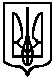 У К Р А Ї Н АСИНЕЛЬНИКІВСЬКА МІСЬКА РАДАсьомого скликання  позачергова дванадцята  сесіяспільне засідання постійних комісій міської ради П Р О Т О К О Лм. Синельникове						16 вересня 2016 року – 11.00зал засідань міської радиНа спільному засіданні постійних комісій присутні: Постійна комісія  міської ради з питань соціально-економічного розвитку, бюджету і фінансівПрисутні:Сітало Андрій Миколайович Бондарь Марина Володимирівна Ванжа Микола Федорович Верченко Наталія Володимирівна Голова Віта ЮріївнаПостійна комісія  міської ради з питань законності та депутатської діяльностіПрисутні:1.Солонина Наталія Євгенівна  2. Захаров Олег Володимирович 3. Литвин Євгеній Васильович 4. Мороз Андрій Миколайович 5. Турченюк Сергій Леонідович  6. Чубур Іван ІвановичВідсутні:1.Стрельченко Наталія Володимирівна Постійна комісія  міської ради з питань житлово-комунального господарства, благоустрою, екології, транспорту та з питань комунальної власностіПрисутні:1.Романовських Андрій Аркадійович 2.Бусурманова Світлана Миколаївна  3.Демиденко Михайло Володимирович 4.Петрукович Іван Іванович Відсутні:1.Дрозденко Сергій Миколайович 2.Рудь Олександр Володимирович 3.Чардимов Юрій Геннадійович  Постійна комісія  міської ради з питань архітектури, містобудування та земельних відносинПрисутні:1.Барановський Володимир Миколайович2.Квач Василь Васильович 3.Шибко Інна Валеріївна Відсутні:1.Брісканкін Владислав Юрійович 2.Задорожній Роман Олегович 3.Самусенко Микола Федорович 4.Дунаєв Володимир Валерійович Постійна комісія  міської ради з питань соціальної політики та праці, освіти, культури, сім’ї, молоді та спортуПрисутні:1.Заяц Юлія Володимирівна 2.Бутліменко Віктор Григорович 3.Дяченко Тетяна Володимирівна 4.Захарова Олена Леонідівна 5.Монич Михайло Юрійович  6.Сиромятніков Дмитро Юрійович  7.Червяков Іван МиколайовичПитання яке виносяться на розгляд спільного засідання постійних комісій:«Про внесення змін до договору оренди земельної ділянки від 11.01.2011 №53»Доповідач: Смірнова Оксана Вікторівна – заступник начальника управління – начальник відділу комунального майна та земельних відносин управління житлово-комунального господарства та комунальної власності міської ради.Заіка О.В. – секретар міської ради:Проінформувала присутніх про ситуацію у місті, яка склалась навколо міського сміттєзвалища у зв’язку з завезенням твердих побутових відходів з м. Львова, що в свою чергу призвело до скликання позачергової сесії для прийняття рішучих мір щодо заборони завезення твердих побутових відходів. Враховуючи звернення депутатів міської ради від 15.09.2016 про скликання 16 вересня позачергової сесії міської ради нами було підготовлено проект рішення «Про внесення змін до договору оренди земельної ділянки від 11.01.2011 №53», який ви отримали сьогодні для розгляду та прийняття відповідного рішення.Сітало А.М. – депутат міської ради, голова постійної комісії міської ради з питань соціально-економічного розвитку, бюджету і фінансів, голова депутатської фракції  партії «Відродження»:-	Депутати фракції партії «Відродження» стурбовані ситуацією, яка склалась на сьогодні в місті у зв’язку з розміщенням твердих побутових відходів на міському сміттєзвалищі. Ми готові до спільної роботи для вирішення питання щодо заборони розміщення твердих побутових відходів на міському сміттєзвалищі.Бутліменко В.Г. – депутат міської ради:Проінформував про факти завезення на міське сміттєзвалище твердих побутових відходів з м. Львова та від імені громадськості висловив невдоволення екологічною ситуацією у місті. Запропонував надати пояснення щодо цих фактів.  Захаров О.В. – депутат міської ради:- 	Зазначив, що впродовж тижня йде завезення сміття на міське сміттєзвалище. Чому міська рада не приймає ніяких мір щодо заборони  його ввезення? Проінформував, що депутати міської ради які стурбовані таким становищем, направили звернення міському голові та секретарю міської ради про скликання позачергової сесії міської ради. Бусурманова С.М.- депутат міської ради:Зазначила, що першим питанням в  проекті рішення  повинно бути заборона ввезення сміття на міське сміттєзвалище з інших адміністративно-територіальних  одиниць України. Яковін В.Б. – виконуючий обов’язки міського голови:Міська влада не стоїть осторонь у ситуації, яка виникла у місті. Земельна ділянка на якій розміщено тверді побутові відходи знаходиться в  оренді у Прядко Л.В. У свою чергу орендар Прядко Л.В. надала цю земельну ділянку в суборенду ТОВ «Інноваційна фінансова група», яка веде самостійну господарську діяльність. Міська рада не надавала згоди та не укладала договори з фірмами про ввезення відходів з інших міст. Вчора були направлені листи директору ТОВ «Інноваційна фінансова група», керівнику Синельниківського відділення поліції, керівнику Синельниківської місцевої  прокуратури. Також проведена процедура щодо скликання позачергової сесії міської ради згідно норм чинного законодавства.Висловив вдячність депутатам  міської ради та громадськості міста, які об’єднавши зусилля, встали на захист інтересів громади. На сьогодні ми не в стороні, ми готові разом з Вами навести порядок на міському сміттєзвалищі. Яким чином, це ми сьогодні вирішимо, але  вихід із ситуації повинен бути у рамках закону.  Забєліна О.В. – помічник директора по зв’язках з громадськістю ТОВ «Інноваційна фінансова група»:Зазначила, що після укладання договору суборенди на користування земельною ділянкою з Прядко Л.В. ТОВ «Інноваційна фінансова група» провела ряд робіт по упорядкуванню території сміттєзвалища та під’їзних шляхів, куплено нове обладнання по переробці та утилізації ТПВ. Звернула увагу на те, що фірма не тільки утилізує сміття, а й веде його переробку на вторинну сировину.Відмітила те, що український народ є доброзичливою нацією і оскільки усім відомо яку проблему на сьогодні має Львів з твердими побутовими відходами то депутати міст Києва,  Херсона, Миколаєва, Полтави прийняли рішення про розміщення відходів на своїх полігонах. ТОВ «Інноваційна фінансова група» є учасником бюджетної програми  допомоги Львову у тій ситуації, що склалась  у них з полігоном твердих побутових відходів.Олійник С.В. – перший заступник голови Дніпропетровської обласної ради, депутат обласної ради:Поставив ряд запитань доповідачу:Чому про вищезазначену програму невідомо у Дніпропетровській обласній раді?Потоки ввозу твердих побутових відходів у м. Синельникове тривають.  Коли буде призупинено його ввезення? Які кошти пішли на оплату ввезення твердих побутових до м. Синельникового з м. Львова?На розгляд позачергової сесії виноситься проект рішення «Про внесення змін  до договору оренди земельної ділянки від 11.01.2011 №53». Як ви будете реагувати на це рішення, чи готові ви вносити зміни в проект? Забєліна О.В. – помічник директора по зв’язках з громадськістю ТОВ «Інноваційна фінансова група»:Зазначила, що фірмою призупинено прийом твердих побутових відходів. Інформацію щодо коштів, які отримало ТОВ «Інноваційна фінансова група», надати немає можливості, оскільки це не в її компетенції. Про ситуацію яка склалась на сьогодні,  я доповім керівництву і воно буде приймати остаточне рішення. Литвин Є.В. – депутат міської ради:Зазначив, що депутати Синельниківської міської ради не приймали рішення про надання дозволу на розміщення відходів у Синельниковому з інших міст України, зокрема м. Львова.Турченюк С.Л. – депутат міської ради:Зазначив, що сьогодні необхідно прийняти запропонований проект рішення та передати затверджене рішення до правоохоронних органів. Це дасть змогу забезпечити охорону сміттєзвалища. Барановський В.М. – голова постійної комісії міської ради з питань архітектури, містобудування та земельних відносин:Комісія з питань архітектури, містобудування та земельних відносин підтримує даний проект рішення з урахуванням пропозиції щодо заборони ввезення  твердих побутових відходів з інших міст.Шибко І.В. – депутат міської ради:-	Поцікавилась куди буде діватись вже привезене сміття. Чому це питання не передбачене у проекті. Литвин Є.В. – депутат міської ради:Запропонував зобов’язати суборендаря вивезти сміття за власні кошти..Бусурманова С.М. – депутат міської ради:-	Звернула увагу на те, що потрібно передбачити в проекті рішення пункт про заборону  паління на сміттєзвалищі. Солонина Н.Є. – голова постійної комісії  з питань законності та депутатської діяльності:Комісія з питань законності та депутатської діяльності підтримує проект рішення з внесеними доповненнями:У разі встановлення незаконності дій щодо ввезення та  розміщення твердих побутових відходів іногородніми організаціями на земельній ділянці, наданій для сортування та розміщення твердих побутових відходів на території міста Синельникового, зобов’язати суборендаря, товариство з обмеженою відповідальністю «Інноваційна фінансова група», виконати роботи по їх вивезенню за власний рахунок. Синельниківському міськрайонному управлінню Головного управління Державної служби України з надзвичайних ситуацій в Дніпропетровській області /Підлубний/ здійснювати постійний контроль за станом протипожежної безпеки на земельній ділянці, наданій для сортування та розміщення твердих побутових відходів на території міста Синельникового.Романовських А.А. – голова постійної комісії міської ради з питань житлово-комунального господарства, екології,  транспорту та з питань комунальної власності:Комісія з питань житлово-комунального господарства, екології,  транспорту та з питань комунальної власності повністю підтримує проект рішення з доповненнями.Сітало А.М. – депутат міської ради, голова постійної комісії міської ради з питань соціально-економічного розвитку, бюджету і фінансів:Комісія з питань соціально-економічного розвитку, бюджету і фінансів повністю підтримує проект рішення з усіма внесеними доповненнями.Заяц Ю.В. – голова постійної комісії міської ради з питань соціальної політики  та праці, культури, сім’ї, молоді та спорту:Комісія з питань соціальної політики  та праці, культури, сім’ї, молоді та спорту підтримує проект рішення з внесеними пропозиціями.Заіка О.В. – секретар міської ради:-	Обговоривши проект рішення «Про внесення змін до договору оренди земельної ділянки від 11.01.2011 №53» пропонується винести його на розгляд  позачергової сесії міської ради з урахуванням пропозицій. Секретар міської ради 						О.В.ЗАІКА